N.B. E’ richiesta la partecipazione obbligatoria ad entrambe le giornate di ogni singolo evento 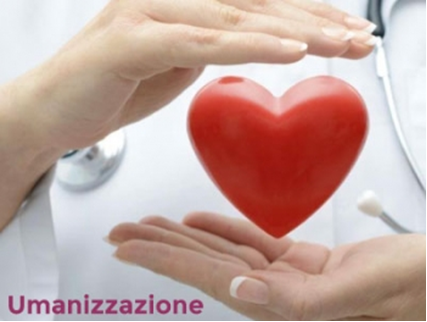 Obiettivo formativo N.12 Ufficio Formazione CentraleResponsabile scientificoDr.ssa S. Melino - PaviaFigure professionali accreditateInfermiere, Fisioterapista, Ortottista, Dietista, Tecnico, Biologo, Farmacista, Medico, PsicologoCorso Residenziale Crediti ECM 16“L’umanizzazione e gli strumenti del benessere: strategie di relazione e comunicazione per operatori della salute”Data 1^Ed. 11 e 18/03/19 Pavia Data 2^Ed. 19 e 22/03/19 Pavia N.B. I CORSI SI TERRANNO PRESSOAULA PALAZZINA C ISTITUTO DI VIA BOEZIOProf. P.G. Monformoso1^ giornata8.30 - 9.00Registrazione partecipanti 9.00- 10.30Scarsa umanizzazione e malasanità: un carente concetto di “umanità”10.30-13.00Il livelli dell’essere persona e la conoscenza di sé. Processi decisionali e motivazionali - Discussione14.00-16.00Armonia e disarmonia interiore.  L’autostima e gli strumenti per favorirne la buona percezione16.00-18.00I diaframmi della comunicazione, i meccanismi di difesa e di distorsione del reale 2^ giornata 9.00 - 11.00Umanizzare: curare “per intero” la persona. La psicologia del malato e i meccanismi di difesa: psicologici, comportamentali, biologici11.00 - 13.00La psico-neuro-endocrino-immunologia. Definizione ed elementi del counseling 14.00 -16.0016.00 -17.00Gli elementi buffer nella psicodinamica del sofferente. La dimensione noetica dell’essere umano. Il”senso-scopo” come strumento terapeutico17.00 - 18.00Discussione Somministrazione Questionario ECM e di Qualità